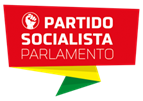 DECRETO-LEI Nº 30/2021, DE 7 DE MAIO“PROCEDE À REGULAMENTAÇÃO DA LEI N.º 54/2015, DE 22 DE JUNHO, NO QUE RESPEITA AOS DEPÓSITOS MINERAIS”Proposta de alteraçãoArtigo 17.º[…]1 – A DGEG elabora uma proposta de áreas a submeter a procedimento concursal devendo, nos termos da lei e dos instrumentos de gestão territorial das áreas protegidas, excluir do seu âmbito as áreas protegidas de âmbito nacional, as áreas classificadas ao abrigo de instrumento de direito internacional e as áreas incluídas na Rede Natura 2000.2 – […].3 – […].4 – […].5 – […].6 – […].7 – […].8 – […].Assembleia da República, 25 de novembro de 2021Os Deputados do Grupo Parlamentar do Partido Socialista,